DAVIS CEMETERYSELF-GUIDEDHISTORY TOUR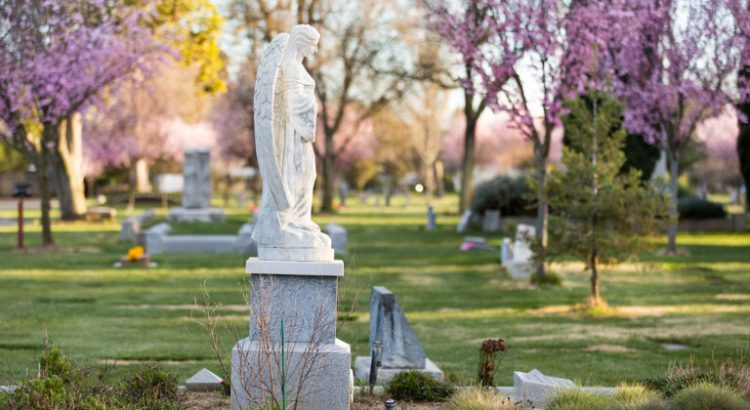 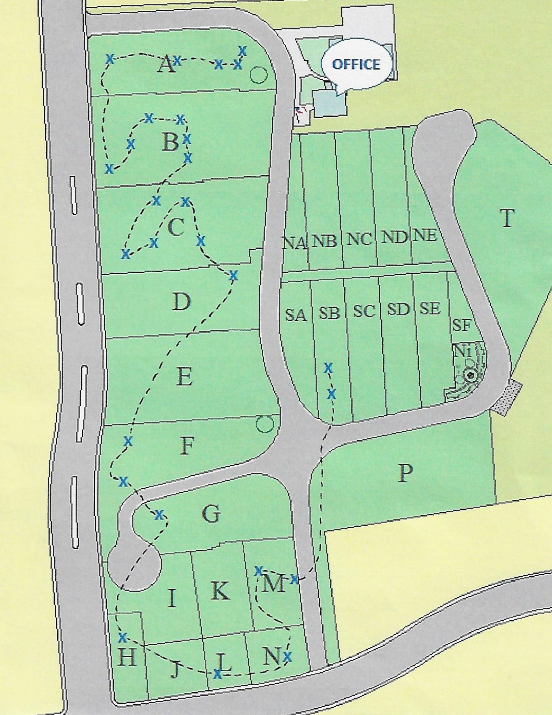 NAMEFOUND IT!Virginia Saunders DixonAndrew Gordon AndersonBetsy and Joe TruffiniLarry McFarlandLysle D. LeachCharles DodgeAlbert June PlantLois Plant BeckettJ. Price GittingerJohn B. AndersonMary and Sophia StellingH.M. EatonC.A. “Cal” CovellThe Sikes FamilyYuri DruzhnikovJack D. ForbesGeorge W. PierceRalph AronsonWilliam Henry ScottNancy DewJames Henry MeyerThe Chiles FamilyHarriet Elisha “Hattie” WeberNarcissa PeñaValente Frances Dolcini & June Rose PlantRoy BainerJohn H. Jones